Использование мнемонических приёмов в словарно-орфографической работе в начальной школе.                                          Учитель начальных классов Середкина Тамара Владимировна                                                                                МАОУ СОШ №65 гТюменьПроблема формирования навыка правописания непроверяемых орфограмм всегда актуальна. Какую букву гласного или согласного звука писать в слабой позиции? Как ее запомнить?В своей работе я  использую мнемонические приёмы. Слова  “мнемоника”  происходит от греческого “mnemonikon” – искусство запоминания. Совокупность приемов и способов, облегчающих запоминание и увеличивающих объем памяти путем образования искусственных ассоциаций.Приём  графические ассоциацииПри применении составляется рисунок, который хорошо запоминается и обыгрывается запоминаемая буква. 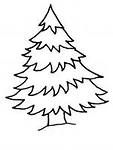 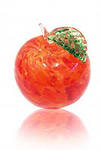 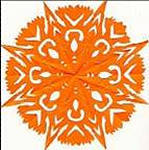 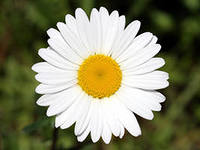 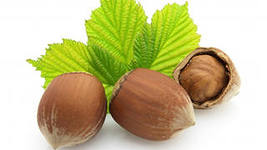 Метод звуковых ассоциаций предпочителен  в тех случаях ,когда фраза из созвучия  и слова из орфографического словаря особенно удачны.                    ***Чтобы слово не зубрить ,Попусту не мучитьсяСочиняем мы подсказки,Всё у нас получиться!                  ***Солнышко на О похоже,О в погоде пишем тоже                 ***Чтоб не обиделась короваИ не прокисло молокоМы оба этих трудных словаНапишем в корне  с буквой « о»Даёт корова молоко!Оро-оло пишем с «О»Комбинированный метод-это использование при запоминании слова из орфографического словаря и графических, и звуковых ассоциаций одновременноПетуха спросили дети: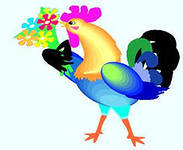 «Отчего зовут вас Петей?»Петушок ответил детям:«Хорошо умею петь я»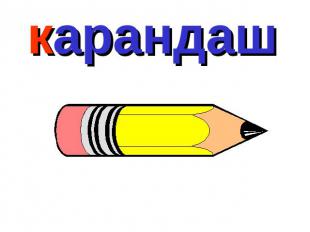 В словарно-орфографическую работу можно включать считалки, скороговорки, различные рифмовки слов ,что вызывает положительное отношение детей к работе, способствует более эффективному и быстрому заучиванию слов с непроверяемыми орфограммами                *** В слове спряталось другое словоУжин                          ЗемляникаГоризонт                        Лисица                                      Ракета                    ***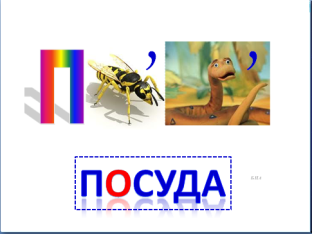 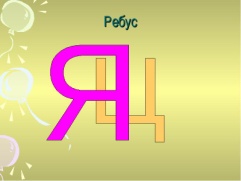 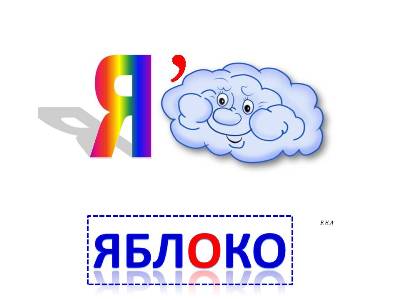 Близки к мнемостихам истории в картинках, где вместо слов нарисованы картинки. Подобные истории могут значительно обогатить словарный запас ребенка. Например, раздел «овощи»  можно изучать, читая такую историю. Далее следует предложить ребенку заменить картинку в тексте словом. В последствии, когда написание словарных слов уже знакомо детям,  можно еще и усложнить задание- предложить два варианта графических образов слов: правильное написание и с ошибкой
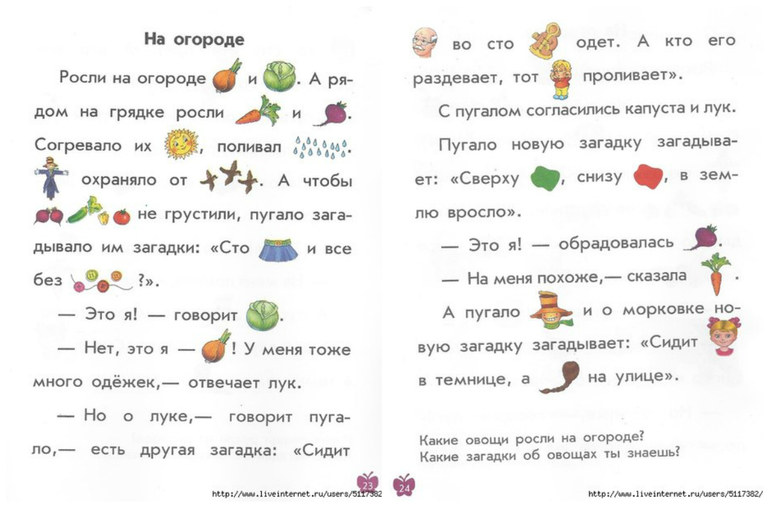 Такой подход повышает результативность работы, способствует формированию навыка правописания непроверяемых орфограмм. 